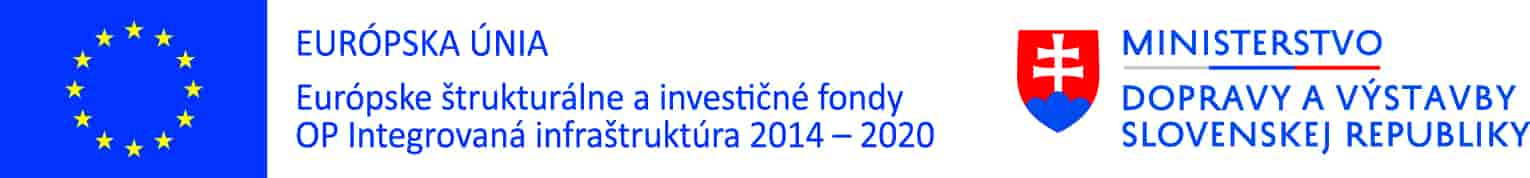 Názov prijímateľa a sídlo: Obec Šemša, Šemša 116, 044 21  ŠemšaMiesto realizácie projektu: Východné Slovensko, Košický kraj, okres Košice–okolie, obec ŠemšaNázov projektu: WiFi v obci ŠemšaProjekt je spolufinancovaný fondom: Európsky fond regionálneho rozvojaŠpecifický cieľ projektu: 7.1 Zvýšenie pokrytia širokopásmovým internetom / NGNVýška NFP: 14 227,20 EURZačiatok realizácie hlavných aktivít: 03/2021Ukončenie realizácie hlavných aktivít projektu: 02/2022Opis projektu: Predmetom realizácie projektu je vybudovanie WiFi prístupových bodov na miestach komunitného života, ktoré poskytne bezplatné pripojenie všetkým občanom a návštevníkom obce (prijímateľa) k širokopásmovému internetu o minimálnej rýchlosti 30 Mbit/s. Realizácia projektu prispeje k budovaniu regionálnych sietí s technologickou neutralitou otvorených pre všetkých operátorov s ohľadom na cieľ 100 percentného pokrytia 30 Mbit/s. Realizáciou projektu sa naplní merateľný ukazovateľ: Merateľný ukazovateľ P0904: Počet prístupových bodov pre bezplatné WiFi pripojenie na verejných miestach: celková cieľová hodnota: 12Po nainštalovaní a sprevádzkovaní 12 Wifi prístupových bodov bude mať obec zabezpečené pripojenie k širokopásmovému internetu, ktoré môžu využívať obyvatelia a návštevníci obce.Informácie o Operačnom program Integrovaná infraštruktúra 2014 – 2020 nájdete na: www.opii.gov.skwww.miri.gov.sk          www.eurofondy.sk